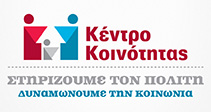 ΟΠΕΚΑ: Την Παρασκευή η έκτακτη καταβολή των ορθών ποσών στους δικαιούχους των αναπηρικών επιδομάτων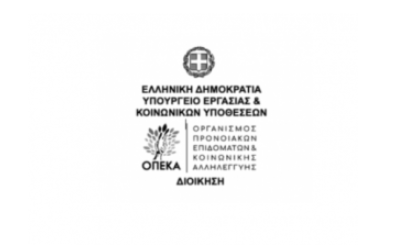 Αθήνα, 2 Μαρτίου 2023Την Παρασκευή 3 Μαρτίου θα γίνει η απόδοση των ορθών ποσών στους δικαιούχους των αναπηρικών επιδομάτων που παρατήρησαν διαφοροποιημένο το ποσό της  τακτικής μηνιαίας καταβολής που λαμβάνουν. Ο ΟΠΕΚΑ διευκρινίζει πως το τεχνικό πρόβλημα που διαπιστώθηκε στην πλατφόρμα της ΗΔΙΚΑ, με αποτέλεσμα να υπάρξουναναντιστοιχίες  ανάμεσα στο δικαιούμενο και στο καταβαλλόμενο ποσό των επιδομάτων, έχει επιλυθεί. Η έκτακτη καταβολή των ορθών ποσών θα πραγματοποιηθεί αυτόματα στον τραπεζικό λογαριασμό που έχει δηλώσει ο κάθε δικαιούχος. ΔΙΟΙΚΗΣΗ ΟΠΕΚΑ